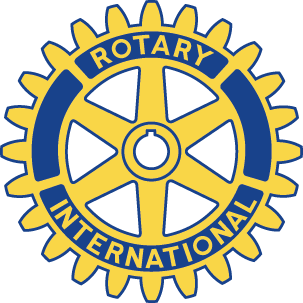 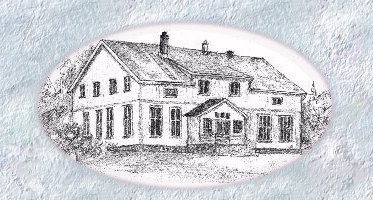 Skedsmokorset Rotaryklubb 	Ukebrev uke 45, Møte nr. 12 Rotaryåret 2020/2021  President Ingrid åpnet møtet med å tenne et lys og minne om formålet om å gagne andre, og årets valgspråk: «Grip mulighetene». Ingrid ønsket deltakerne – fysiske som digitale – velkommen til møtet, og spesielt velkommen til kveldens foredragsholder, PDG Rune Magnussen som er TRF-ansvarlig i D2260.Presidenten benyttet anledningen til å overrekke en gave. Ifm 50-årsmarkeringen for Skedsmokorset RK, gir klubben en gave på 10.000 kroner til The Rotary Foundation (TRF). Magnussen takket så mye på vegne av TRF.Ordet ble gitt til Herman som introduserte Rune Magnussen for forsamlingen. Ordet ble deretter gitt til Rune som redegjorde for TRF rundt vedlagte presentasjon som sier det meste. Han påpekte imidlertid at selv om Klubbene i Norge ikke er verdens mest giverglade, får Rotary likevel mye ros i fora han deltar i siden Norge som nasjon er en de største internasjonale bidragsyterne.Presidenten takket Rune Magnussen for et interessant og belærende foredrag og overrakte han en flaske vin som takk.Presidenten avsluttet møte med å minne om neste møte 9 november der Profileringskomiteen vil presentere sitt forslag til Kommunikasjonsplan.Se vedleggStein, ref. DatoMandag 02.11.2020 kl. 19.30-20.30	Oppmøte medl.17GjesterTo gjester fra Lørenskag RK.StedPå Sten og via ZoomMøtelederPresident IngridVipps nr.	Skedsmokorset Rotaryklubb 18245Besøk andre klubber BursdagerIngen.Tema‘The Rotary Foundation’ ved PDG Rune MagnussenVinlotteriet